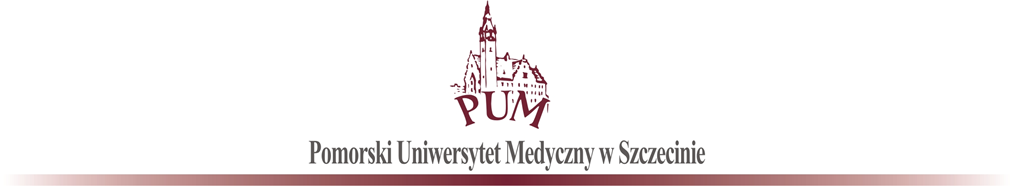 FORMULARZ OFERTOWYWykonawca:Ofertę składam samodzielnie*:Nazwa     ...................................................................................................................................Ulica/Kod pocztowy/Miejscowość: ……………………………………………………………………………………… Województwo …………………………………………..............................................……………………………..REGON    ………………………………. NIP     ……………………..…….……  KRS ……………….………………………Dane, na które zamawiający będzie się kontaktował z wykonawcą:Kontakt z wykonawcą będzie realizowany za pośrednictwem Platformy Zakupowej, wyłącznie z wykorzystaniem poniższych danych kontaktowyche-mail  ………………………….……………………..  nr telefonu  …………………………………………..	Reprezentowany przez:………………………………………………………………………………………………….………………………    (imię, nazwisko)………………………………………………………….………………………………………………………………          (podstawa do reprezentacji)Ofertę składam w imieniu Wykonawców wspólnie ubiegających się o udzielenie zamówienia (konsorcjum/spółka cywilna)**Nazwy i siedziby wszystkich Wykonawców wspólnie ubiegających się o udzielenie zamówienia *jeżeli dotyczy Lider: Nazwa:  ………………………………….., Siedziba: ……………………………… Województwo …………………………….……REGON: ………………………………    	 NIP     ………………..………….………    KRS ………………………………………………..e-mail  ………………………….………………….…………., nr telefonu …………………………………………………………  	Partnerzy:Nazwa:  ………………………………….., Siedziba: ……………………………… Województwo …………………………….……REGON: ………………………………    	 NIP     ………………..………….………    KRS ………………………………………………..e-mail  ………………………….………………….…………., nr telefonu ………………………………………………………………… Ustanowionym pełnomocnikiem do reprezentowania Wykonawców wspólnie ubiegających się o udzielenie zamówienia jest:imię i nazwisko ……………………………………………………….……………….……… tel. kontaktowy ……………………………… e-mail ………..…..………………………(Pełnomocnictwo w załączeniu)*/**usunąć jeśli nie dotyczy1.	W odpowiedzi na publiczne ogłoszenie o zamówieniu w postępowaniu o udzielenie zamówienia publicznego prowadzonym w trybie podstawowym, na podstawie                                          art. 275 pkt 2 ustawy z dnia 11 września 2019 r. Prawo zamówień publicznych  pn.: „Wykonanie okresowych pomiarów instalacji elektrycznych w obiektach i budynkach PUM w Szczecinie”, oznaczonego sygnaturą sprawy DZP-240/33/TP2/2024, oferuję(emy) wykonanie przedmiotu zamówienia zgodnie z treścią wymagań i warunków zawartych w SWZ na następujących warunkach:Podmioty udostępniające zasoby:Oświadczam, że w celu potwierdzenia spełniania warunków udziału w postępowaniu, będziemy polegać na zdolnościach technicznych lub zawodowych, niżej wymienionych podmiotów udostępniających zasoby:(należy wypełnić tylko w przypadku, gdy wykonawca przewiduje udział podmiotów udostępniających zasoby)Do oferty załączamy zobowiązanie podmiotów do oddania wykonawcy do dyspozycji niezbędnych zasobów na potrzeby realizacji danego zamówienia, albo inny środek dowodowy potwierdzający, że wykonawca realizując zamówienie, będzie dysponował niezbędnymi zasobami tego podmiotu oraz oświadczenie podmiotu udostępniającego zasoby, potwierdzające brak podstaw wykluczenia tego podmiotu oraz spełnianie warunków udziału w postępowaniu, w zakresie, w jakim wykonawca powołuje się na jego zasoby według wzoru przekazanego przez zamawiającego (jeśli dotyczy)Podwykonawcy Oświadczam(my), że powierzę(my) do wykonania następującym podwykonawcom następujące części zamówienia: należy wypełnić, jeżeli wykonawca przewiduje udział podwykonawcówOświadczam, że oferta zawiera informacje stanowiące tajemnicę przedsiębiorstwa w rozumieniu ustawy z dnia 16 kwietnia 1993 r. o zwalczaniu nieuczciwej konkurencji. Informacje takie zawarte są w następujących dokumentach:..................................................................................................................................................................UWAGA! W przypadku braku wykazania, że informacje zastrzeżone stanowią tajemnicę przedsiębiorstwa lub niewystarczającego uzasadnienia, informacje te zostaną uznane za jawne.Oświadczam(y), że wypełniłem(liśmy) obowiązki informacyjne przewidziane w art. 13                                    lub art. 14 RODO wobec osób fizycznych, od których dane osobowe bezpośrednio lub pośrednio pozyskałem w celu ubiegania się o udzielenie zamówienia publicznego 
w niniejszym postępowaniu i w związku z realizacją umowy w sprawie przedmiotowego zamówienia publicznego. Dodatkowo zobowiązujemy się do wypełnienia obowiązków informacyjnych przewidzianych w art. 13 lub art. 14 RODO wobec osób fizycznych,                               od których dane osobowe bezpośrednio lub pośrednio pozyskam(my) w przypadku zmian zakresu lub celu pozyskanych danych osobowych.  Oświadczam(y), że podmiot, który reprezentuję(my) to:□ 	mikroprzedsiębiorstwo* □ 	małe przedsiębiorstwo*□ 	średnie przedsiębiorstwo*□ 	jednoosobowa działalność gospodarcza□ 	osoba fizyczna nieprowadząca działalności gospodarczej□ 	inny rodzaj*w rozumieniu Ustawy z dnia 6 marca 2018 r. Prawo Przedsiębiorców Przez Mikroprzedsiębiorstwo rozumie się: przedsiębiorstwo, które zatrudnia mniej niż 10 osób i którego roczny obrót lub roczna suma bilansowa nie przekracza 2 milionów EUR.Przez Małe przedsiębiorstwo rozumie się: przedsiębiorstwo, które zatrudnia mniej niż 50 osób i którego roczny obrót lub roczna suma bilansowa nie przekracza 10 milionów EUR.Przez Średnie przedsiębiorstwa rozumie się: przedsiębiorstwa, które nie są mikroprzedsiębiorstwami ani małymi przedsiębiorstwami i które zatrudniają mniej niż 250 osób, i których roczny obrót nie przekracza 50 milionów EUR lub roczna suma bilansowa nie przekracza 43 milionów EUR.** W przypadku składania oferty wspólnej ww. informacja dotyczy każdego z wykonawców. W takim przypadku proszę informacje z ust. 8 skopiować tyle razy, ile podmiotów składa ofertę wspólną, z oznaczeniem którego podmiotu dotyczy dana informacja, albo wypisać wszystkie podmioty, składające ofertę wspólną, wraz z informacją, jakiego rodzaju podmiotem jest dany wykonawca..Powyższe informacje są wymagane w celu wypełnienia przez Zamawiającego obowiązku przekazania Prezesowi Urzędu Zamówień Publicznych informacji o złożonych ofertach oraz wypełnienia ogłoszenia 
o udzieleniu zamówienia. Oświadczamy, że jesteśmy* / nie jesteśmy* podatnikiem podatku VAT od towarów i usług.Oświadczam(y), że zapoznałem(liśmy) się ze specyfikacją warunków zamówienia (swz) oraz wyjaśnieniami i zmianami swz przekazanymi przez Zamawiającego (jeżeli Zamawiający zamieścił takie informacje) i uznaję(emy) się za związanego(nych) określonymi w nich postanowieniami i zasadami postępowania. Zdobyłem(liśmy) konieczne informacje potrzebne do sporządzenia oferty i właściwego wykonania zamówienia.Oświadczam(y), że jestem(śmy) związany(ni) niniejszą ofertą na czas wskazany                                          w specyfikacji  warunków zamówienia Oświadczam(y), że w razie wybrania mojej(naszej) oferty zobowiązuję(emy) się do podpisania umowy na warunkach zawartych we wzorze umowy dołączonym do swz oraz w miejscu i terminie określonym przez Zamawiającego.Wyrażam(y) zgodę na otrzymanie zapłaty w ciągu 30 dni od daty doręczenia Zamawiającemu prawidłowo wystawionej faktury, zgodnie z postanowieniami wzoru umowy.Uwaga !Należy podpisać zgodnie z Rozporządzeniem Prezesa Rady Ministrów z dnia 30 grudnia 2020 r. 
w sprawie sposobu sporządzania i przekazywania informacji oraz wymagań technicznych dla dokumentów elektronicznych oraz środków komunikacji elektronicznej w postępowaniu o udzielenie zamówienia publicznego lub konkursie.Dokument należy podpisać:- kwalifikowanym podpisem elektronicznym- przy użyciu profilu zaufanego- przy pomocy dowodu osobistego z warstwą elektronicznąKryterium nr 1:  cenaKryterium nr 1:  cenaNazwaWartość brutto w złCałkowita cena ryczałtową brutto za wykonanie całego zamówieniaUśredniona cena jednostkowa za pomiar jednego punktu pomiarowegoKryterium nr 2:  Liczba osób uprawnionych do wykonywania pomiarów instalacji elektrycznych Kryterium nr 2:  Liczba osób uprawnionych do wykonywania pomiarów instalacji elektrycznych Skieruję do realizacji zamówienia:    .........    osób posiadających ważne świadectwo kwalifikacyjne typu E lub D uprawniające do zajmowania się eksploatacją urządzeń, instalacji i sieci energetycznych wymagane przy prowadzeniu prac kontrolno-pomiarowych w zakresie konserwacji, remontów, prac kontrolno-pomiarowych dla urządzeń, instalacji i sieci elektroenergetycznych o napięciu do 1kV, tj.:……………………………………………………………………………………………………………………………………………..……………………………………………………………………………………………………………………………………………..……………………………………………………………………………………………………………………………………………..……………………………………………………………………………………………………………………………………………..……………………………………………………………………………………………………………………………………………..……………………………………………………………………………………………………………………………………………..Skieruję do realizacji zamówienia:    .........    osób posiadających ważne świadectwo kwalifikacyjne typu E lub D uprawniające do zajmowania się eksploatacją urządzeń, instalacji i sieci energetycznych wymagane przy prowadzeniu prac kontrolno-pomiarowych w zakresie konserwacji, remontów, prac kontrolno-pomiarowych dla urządzeń, instalacji i sieci elektroenergetycznych o napięciu do 1kV, tj.:……………………………………………………………………………………………………………………………………………..……………………………………………………………………………………………………………………………………………..……………………………………………………………………………………………………………………………………………..……………………………………………………………………………………………………………………………………………..……………………………………………………………………………………………………………………………………………..……………………………………………………………………………………………………………………………………………..Lp.Firma (nazwa) podmiotuudostępniającego zasobyZakres dostępnych wykonawcy zasobów podmiotu udostępniającegoWartość procentowa udziału podmiotu udostępniającego zasoby1.2.Lp.Firma (nazwa) podwykonawcy 
(o ile jest znana)Część (zakres) zamówieniaWartość procentowa udziału podwykonawcy1.2.